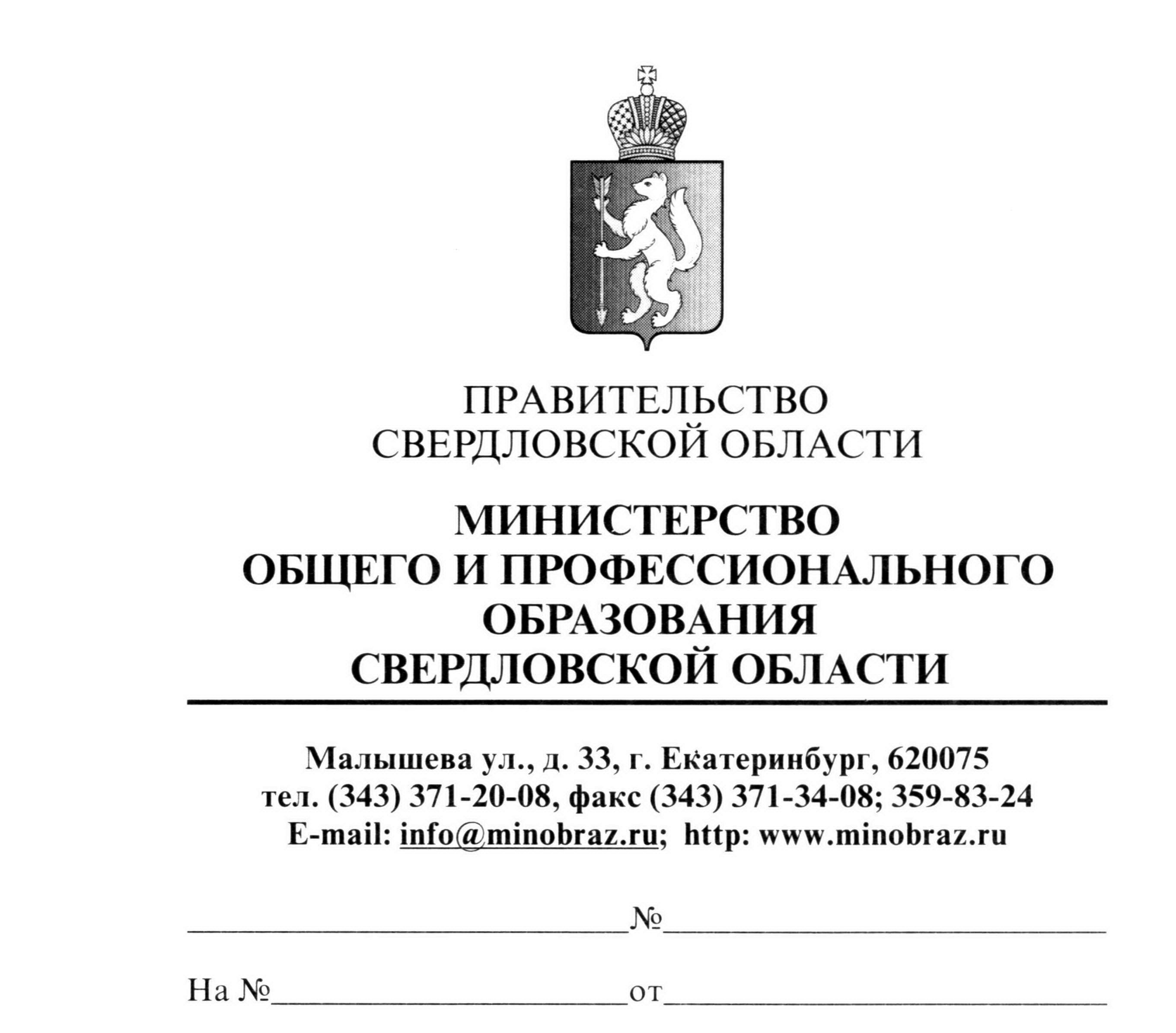 УВЕДОМЛЕНИЕо результатах внеплановой документарной проверки юридического лицаВ соответствии с приказом Министерства общего и профессионального образования Свердловской области от 23.08.2013 г. № 922-кн в отношении муниципального автономного дошкольного образовательного учреждения - детского сада комбинированного вида № 586 «Остров детства» осуществлена внеплановая проверка по контролю исполнения предписания от 15.02.2013 года № 7720402-п. В результате проверки установлен факт исполнения предписания в полном объеме. Предписание снято с контроля.Приложение: акт проверки от 16.09.2013 года № 2981 на 1 л. в 1 экз.Начальник Управления по надзоруи контролю в сфере образования					    М.В. ХайдуковаН.А. Мухаметьянова(343) 371-47-84